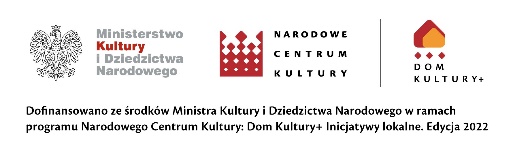 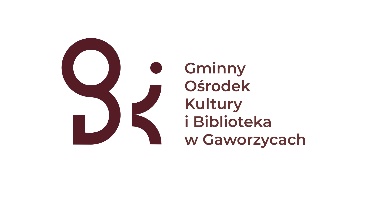 Załącznik nr 1 do Regulaminu naboru na inicjatywy lokalne „Kultura odNOWA. Zróbmy to razem!“w ramach programu Dom Kultury+ Inicjatywy Lokalne - Edycja 2022WNIOSEKBUDŻET POMYSŁUOpis przewidywanych kosztów realizacji inicjatywy (pomysłu)									…………………………………………………………………..       Data i podpis Wnioskodawcy (Autora)Dane autora (Imię i nazwisko/nazwa grupy nieformalnej)Telefon kontaktowy, adres e-mail, adres kontaktowyKrótka charakterystyka inicjatywy (pomysłu) oraz opis planowanych działań ze wskazaniem terminu realizacji: (Jaki jest jej cel? Co się wydarzy 
w ramach inicjatywy?)Dla kogo jest Twoja inicjatywa? (W jakim stopniu i w jaki sposób inicjatywa zaangażuje mieszkańców 
w działania?Z kim zrealizujesz swój pomysł?)  Miejsce realizacji pomysłuDlaczego wskazany pomysł powinno się zrealizować?Lp.Nazwa wydatkuKoszt (brutto)123456789RAZEMRAZEM